Burnt Onion Steak Sauce Recipe adapted from Danny Grant, Maple & Ash, Chicago, IL 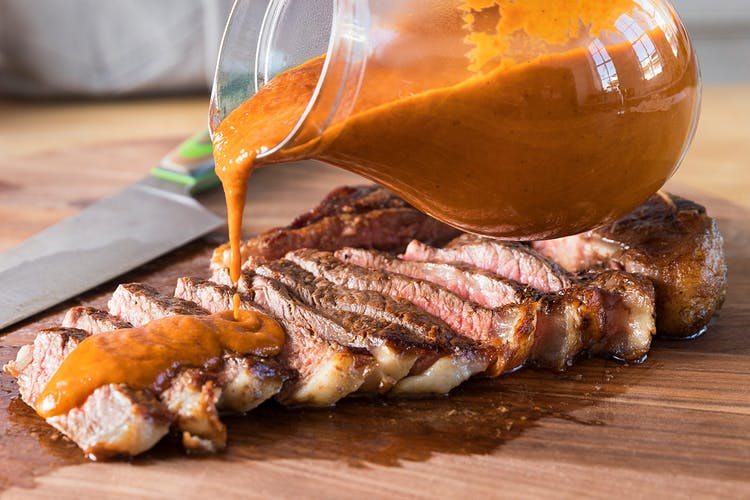 INGREDIENTS One 3-inch piece orange zest One 3-inch piece lemon zest Half of one large Walla Walla Sweet Onion, whole (don’t dice) 1½ sticks unsalted butter 2 cups beef stock 3/3 1¼ cups raisins¾ cup tomato paste¾ cup Champagne vinegar7 tablespoons Worcestershire sauce¼ cup capers3 tablespoons caper juice3½ tablespoons gochujang3 tablespoons balsamic vinegar3 tablespoons barley malt syrup1 tablespoon soy sauce1 tablespoon colatura (Italian anchovy sauce)2 teaspoons celery seeds, toasted1 large red grapefruit, supremedDIRECTIONS 1. Preheat the broiler. Place the orange and lemon zest on a sheet pan, and broil until charred, 2 to 3 minutes, then set aside. 2. Cover the surface of a small skillet with a square of foil and place the onion, cut-side down, on top. Heat over medium-high heat until well charred, 10 minutes. 3. Transfer the onion to a cutting board, discarding the foil, and roughly chop. 4. In a medium saucepan, melt the butter over medium heat. Add the chopped onions and sweat until softened, 8 to 10 minutes. Add the charred citrus zest and the remaining ingredients, then bring to a simmer. 5. Cook until thickened, 20 minutes. Transfer to a blender and purée until smooth. Keep in the refrigerator for up to 2 weeks, or jar or freeze for up to 1 year.